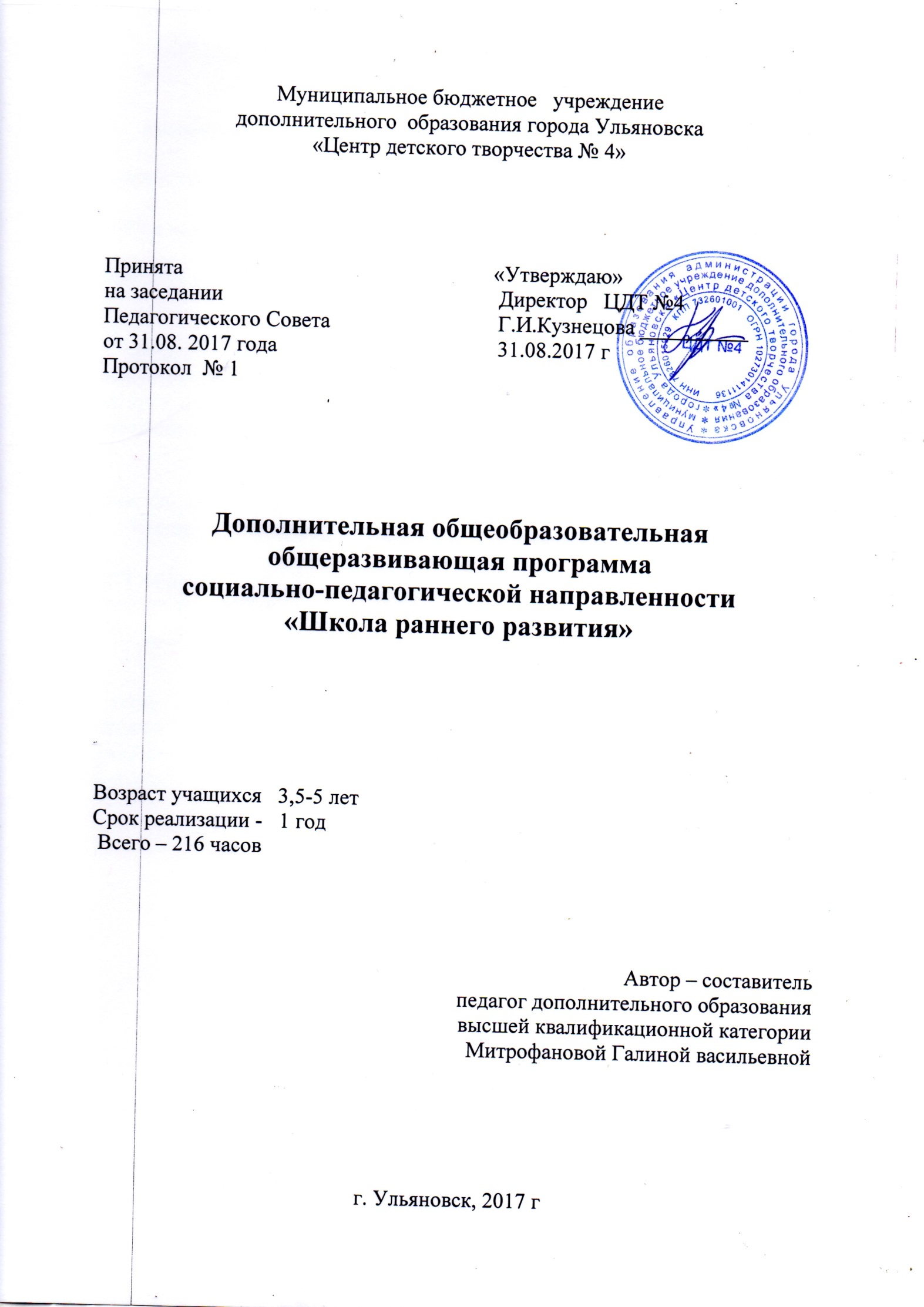 Раздел №1. «Комплекс основных характеристик программы»Данная программа составлена на основе следующих нормативных документов:Федеральный Закон от 29.12.2012 № 273-ФЗ «Об образовании в РФ».Концепция развития дополнительного образования детей (Распоряжение Правительства РФ от 4 сентября 2014 г. № 1726-р).Постановление Главного государственного санитарного врача РФ от 04.07.2014 №41 «Об утверждении СанПиН 2.4.4.3172-14 «Санитарно-эпидемиологические требования к устройству, содержанию и организации режима работы образовательных организаций дополнительного образования детей».Письмо Минобрнауки России от 11.12.2006 г. № 06-1844 «О примерных требованиях к программам дополнительного образования детей».Приказ Министерства образования и науки РФ ( Минобрнауки России) от 29.08.2013 г. №1008 г.Москва « Об утверждении Порядка организации и осуществления образовательной деятельности по дополнительным общеобразовательным программам».Попова И.Н., Славин С.С. Министерство образования и науки России Федеральное Государственное Автономное Учреждение «Федеральный институт развития образования». Методические рекомендации по проектированию дополнительных общеобразовательных общеразвивающих программ.Информационная карта «Образовательная программаМБОУ ДОД ЦДТ № 4Учебное объединение: Подготовка к школе «Солнечный зайчик»ФИО педагога: Митрофанова Галина ВасильевнаНазвание программы:   «Крошки-Понарошки»Вид программы:   модифицированныйПродолжительность образовательного процесса: 1 год – 216 часов. (2 раза в неделю х 3 часа х 36 недель)Возраст 4-5 летОбразовательная область: математика, обществознание и словесность, социальная практика, досуговая деятельность.Направленность деятельности: социально-педагогическаяВид деятельности: общекультурныйПо уровню образованности: элементарная грамотностьПо уровню освоения содержания образования: ученический и творческийПо уровню действия репродуктивно: самостоятельное воспроизведениеПо уровню освоения культурных ценностей: побуждение, адаптация, коммуникацияСпособ выдачи содержания: интегрированныйФорма организации образовательного процесса: групповаяЦелевая установка: личностно-ориентированнаяСтепень включенности детей: репродуктивнаяФорма реализации: очнаяПояснительная запискаНаправленность программы – социально-педагогическая.Актуальность – данная программа включает в себя авторские методики, хорошо зарекомендовавшие себя в работе с дошкольниками. В основу программы положены методики раннего развития Жана Пиаже, кубики Н.А. Зайцева, помогающие детям осваивать звуки и слоги русского языка, аналитико-синтетическое слияние слогового сочетание (чтение), карточки Г.Домана «Чтение целыми словами», интеллектуальные игры Б.П. Никитина «Сложи узор» для развития у детей способности к анализу, самоанализу и развитию зрительной памяти, материал из пособий «Ломоносовская школа» «Я познаю мир», «Узнаю звуки и буквы», «Рисую узоры», «Английский для детей 4-5 лет»,  пособие Н.Н. Павловой «Математика»,  «БУКВАРЬ» Ткаченко Н.А.Работа с разными видами материалов : бисером, пластилином, паетками при создании образов на основе худ. литературного материала. В работе с дошкольниками необходимо использовать инновационный подход в обучении, цель его – создать личностно-ориентированный учебный материал для полноценного интеллектуального развития дошкольников, их инициативности, произвольности, способности к творческому самовыражению в различных видах деятельности. Широко используются презентации познавательного материала во всех направлениях обучения.Отличительные особенности программы – программа разработана на основе использования теоритического учебного материала в сочетании с игровым учебным материалом и особого рода работы – пластилинографии (при изучении букв и слогов русского алфавита и цифр). В разработке программы учитывалось использование наглядного презентативного материала по всем направлениям работы. Программа соответствует специфике дополнительного образования дошкольников и включает в себя следующие основные компоненты:Стимулирование познавательных процессовРазвитие коммуникативных навыковПоддержание и стремление к самостоятельной познавательной деятельностиСамоопределение ребенка в рамках учебной деятельностиАдресат программы – это средний дошкольный период. Он является очень важным этапом в жизни ребенка. Это период интенсивного развития и роста детского организма. На данном этапе существенно меняется характер ребенка, активно совершенствуются познавательные и коммуникативные способности. В возрасте 4–5 лет быстро развиваются различные психические процессы: память, внимание, восприятие и другие. Важной особенностью является то, что они становятся более осознанными, произвольными: развиваются волевые качества, которые в дальнейшем обязательно пригодятся. Типом мышления, характерным для ребенка сейчас, является наглядно-образное. Это значит, что в основном действия детей носят практический, опытный характер. Для них очень важна наглядность. Однако по мере взросления мышление становится обобщенным и к старшему дошкольному возрасту постепенно переходит в словесно-логическое. Значительно увеличивается объем памяти, повышаются произвольность и устойчивость внимания: дошкольники могут в течение непродолжительного времени (15–20 минут) сосредоточенно заниматься каким-либо видом деятельности. Игровая деятельность по-прежнему остается основной для малыша, однако она существенно усложняется по сравнению с ранним возрастом. Число детей, участвующих в общении, возрастает. Появляются тематические ролевые игры. На этом этапе дети начинают устраивать первые соревнования, стремятся добиться успеха. Средние дошкольники с удовольствием осваивают различные виды творческой деятельности. Ребенку нравится заниматься сюжетной лепкой, аппликацией, изобразительной деятельностью. Создание данной программы продиктовано новыми условиями в системе дополнительного образования:динамизм и социально-практическая ориентированность деятельности учреждений дополнительного образования;развитие мотивации личности к познанию и творческой деятельности;обеспечение реализации потребности личности в самопознании, саморазвитии, самовыражении;реализация задачи по смене парадигмы образования с формирующей на развивающую.Комплекс основных характеристик программы1.2. Цель и задачи программы.Цель программы - всестороннее развитие личности ребенка, его ценностных представлений об окружающем мире, кругозора, интеллекта, личностных качеств.Задачи:Формирование мотивации учения и интереса к самому процессу обучения.Развитие наглядно-образного и формирование словесно-логического мышления, умения сравнивать, анализировать и на основе анализа делать простейшие выводы и умозаключения.Развитие памяти, внимания, мышления, воображения, творческих способностей.Формирование учебных навыков: умения слушать и слышать, доводить начатое дело до конца, проявлять самостоятельность в выполнении заданий, старание и аккуратность, планировать и контролировать свои действия.Расширение представлений об окружающем мире, явлениях живой и неживой природы.Формирование лексико-грамматического строя речи и развитие связной речи.Формирование навыков звукового анализа и синтеза, а также обучение грамоте.Развитие мелкой моторики.Содержание программы.Грамота, пластилинографияЧтение, чистописаниеАнглийский язык, Арифметика, пластилинографияГеометрия логикаОкружающий мирУчебный план.Планируемые результаты.К концу учебного года дети научатся:определять гласные и согласные буквыразовьют мелкую моторику и координацию движения рукисоставлять элементарные описательные рассказыпополнят словарный запасразовьют внимание, зрительное и слуховое восприятие, память, наглядно образное и логическое мышлениесформируются начальные навыки говорения и слушания на английском языкенаучатся считать от 1 до 10познакомятся с действиями сложения и вычитания, знаками  больше, меньше, равнопознакомятся с геометрическими фигурами: круг, квадрат, треугольник, трапеция, прямоугольник. получат первоначальные сведения о окружающем мирепознакомятся с понятиями: город, деревня, транспорт, животные, времена года, овощи, фрукты, человек, одежда, домашние и дикие животные, птицы, рыбы, цветы, мебель, насекомые.Раздел 2.КОМПЛЕКС ОРГАНИЗАЦИОННО-ПЕДАГОГИЧЕСКИХ УСЛОВИЙ.2.1.Календарный учебный график.2.2. Условия реализации программы:Занятия проводятся в кабинете 203, оборудованным необходимой мебелью, дидактическим материалом, демонстрационным и раздаточным в соответствии с учебным планом.Используется: аудио-, видео-, фото-, интернет-источники.Кадровое обеспечение: педагог, обладающий специальными знаниями и умениями по тематической программе с квалификацией воспитатель в дошкольных учреждениях со специализацией.2.3 Форма аттестации.Виды аттестации:ВводнаяПромежуточная ИтоговаяФорма аттестации: Тестирование на ИКЗ (индивидуальные карточки заданий)Форма предъявления результатов аттестации:Диагностическая картаОткрытые занятия2.4 Оценочные материалы.Оценочные материалы на основе методики О.Б. Жуковой и О.Н. Земцовой.2.5 Методические материалы.Методические материалы: Организация образовательного процесса очнаяМетоды обучения: словесные, объяснительно-иллюстративные, исследовательские, игровые.Формы проведения занятий:БеседаВстречи с интересными людьмиИграОткрытое занятиеПрактические занятияПраздникиПедагогические технологии:Технология коллективного взаимообученияТехнология развивающего обученияТехнология проблемного обученияТехнология решения изобретательских задачАлгоритм учебного занятия:ОМ – объяснение материала СПЛ- совместная деятельность педагога и детей Физ.мин.- физкульт. Минутка ПЗ- практические задания ИД- Игровая деятельность ТР – творческая работа Дидактические материалы:Н.А Зайцев. «Письмо. Чтение. Счёт. Учебник нового типа для учителей , воспитателей и родителей». Санкт-Петербург, «Лань» 1998г.Глен Доман «Чтение целыми словами».Б.П. Никитина «Сложи узор» интеллектуальные игры 2.6 Список литературы.Грамота.Серия книг Школа до школы И.Г. Медведева Азбука прописи часть 1 – М.: Издательство «Адонис» - 2009.Серия книг Школа до школы И.Г. Медведева Азбука прописи часть 2 – М.: Издательство «Адонис» - 2009.Серия книг Школа до школы И.Г. Медведева Азбука прописи часть 3 – М.: Издательство «Адонис» - 2009.Серия книг Школа до школы И.Г. Медведева Азбука прописи часть 4 – М.: Издательство «Адонис» - 2009.Пятак С.В. Узнаю звуки и буквы : для детей 4-5 лет / Пятак С.В.; под ред. М.А.Зиганова – М.: Эксмо 2009. – 58 С.: ил. – (Ломоносовская школа).Познаю мир:В.А. Егупова Познаю мир : для детей 4-5 лет / В.А. Егупова; под ред. М.А. Зиганова – М.: Эксмо 2009. – 152 С.: ил. – (Ломоносовская школа).Зелеева С.Г. Живая азбука природы Ульяновской области. – Ульяновск: Областная типография «Печатный двор», 2014. – 328 с.:ил.Чистописание:Володина Н.В. Пишу красиво : для детей 6 -7 лет / Н.В. Володина ; под ред. М.А. Зиганова. – М.: Эксмо 2007. – 128 С.: ил. – (Ломоносовская школа).Егупова В.А. Рисую узоры : для детей 4-5 лет / В.А. Егупова; под ред. М.А. Зиганова. – М.: Эксмо 2007. – 96 С.: ил. – (Ломоносовская школа).Шевелев К.В. Мышление на кончиках пальцев. Рабочая тетрадь для детей 4 -5 лет. / К.В. Шевелев. – М.: Издательство «Ювента», 2009. – 16 с.: ил.Чтение :Ткаченко Н.А., Тумановская М.П. Букварь Раннее обучение чтению. – М.: ООО «Издательство Астрель». – 104с. : ил.Ткаченко Т.А. Букварь / Т.А. Ткаченко ; ил. Владимира и Юлии Трубицыных. – М.: Эксмо,2012. – 104с. : ил.Английский:Крижановская Т.В., Бедич Е.В. Английский язык: для детей 4 -5 лет / Т.В Крижановская, Е.В Бедич. – М.: Эксмо 2007. – 96 С.: ил. – (Ломоносовская школа).Шалаева Г.П. Английский язык. Большой самоучитель для самых маленьких /Г.П. Шалаева. – М.: Филол. о-во СЛОВО , Эксмо, 2007. – 432 с.: ил.Бурова И.И., Буров А.В. Английский язык. Словарик. Песенки. Игры. Для детей 3-6 лет. – М.: ЗАО «ОЛМА Медиа Групп», 2011. – 96 с. –(Серия «программа развития и обучения дошкольника»).АрифметикаЗемцова О.Н. Грамотейка: Учебное пособие. –М.: Махаон, 2009. – 128 с.:ил. – (Умные книжки)Павлова Н.Н. МАТЕМАТИКА – М.: ООО «Издательство «Эксмо», 2004 г. :ил.Серия книг «ПРОПИСИ» «Рисуем цифры по клеточкам» – М.: Издательство «Адонис». – 2012.ТеорияПонарошка Я. Академия дошкольных наук : От трех до четырех. – М.: АСТ-ПРЕСС, 1999. – 224 с.:ил.Энциклопедия воспитания и развития дошкольника/Т.В.Башаева, Н.Н.Васильева, Н.В.Клюева и др. Художники Г.В.Соколов, В.Н.Куров. – Ярославль: Академия развития, Академия Холдинг, 2001. – 480 с.: ил.Попова И.Н., Славин С.С. Методические рекомендации по проектированию дополнительных общеобразовательных общеразвивающих программ. М.: 2015ПРИЛОЖЕНИЕФормы предъявления и демонстрации образовательных результатов. Диагностическая карта.УровеньПоказателиСпецифика реализацииСпецифика реализацииСпецифика реализацииСпецифика реализацииУровеньПоказателиМассовые программыГрупповые программыМикрогрупповыепрограммыИндивидуальныепрограммыобщекультурныйКоличество обучающихся_______10 – 25 человек     _________    _________общекультурныйВозраст обучающихся3.5-5 лет3.5-5 лет3.5-5 лет3.5-5 летобщекультурныйСрок обучения1 год1 год1 год1 годобщекультурныйРежим занятий6 часов в неделю6 часов в неделю6 часов в неделю6 часов в неделюобщекультурныйМин. объем программы12 часов12 часов12 часов12 часовобщекультурныйОсобенности состава обучающихсяоднородныйоднородныйоднородныйоднородныйобщекультурныйФорма обученияочнаяочнаяочнаяочнаяобщекультурныйОсобенности организации образовательного процессаТрадиционная форма - в соответствии с учебным планом сформированных групп учащихся объединения. Состав группы постоянный. Режим занятий – 3 часа, продолжительностью – 30 минут, общее количество часов в год – 216 часов, количество часов в неделю – 6 часов.Традиционная форма - в соответствии с учебным планом сформированных групп учащихся объединения. Состав группы постоянный. Режим занятий – 3 часа, продолжительностью – 30 минут, общее количество часов в год – 216 часов, количество часов в неделю – 6 часов.Традиционная форма - в соответствии с учебным планом сформированных групп учащихся объединения. Состав группы постоянный. Режим занятий – 3 часа, продолжительностью – 30 минут, общее количество часов в год – 216 часов, количество часов в неделю – 6 часов.Традиционная форма - в соответствии с учебным планом сформированных групп учащихся объединения. Состав группы постоянный. Режим занятий – 3 часа, продолжительностью – 30 минут, общее количество часов в год – 216 часов, количество часов в неделю – 6 часов.№п/пНаименование раздела, темыКоличество часовКоличество часовКоличество часовФормы аттестации/контроля№п/пНаименование раздела, темыВсегоТеорияПрактикаФормы аттестации/контроля1Введение. Правила поведения на занятиях. ДИАГНОСТИКА3:000:302:30Выявление знаний2ДИАГНОСТИКА. ПДД3:000:302:30Выявление знаний3Занятие_1. ЗВУК И БУКВА «А»Чистописание. Айболит и аист. Обводка и письмо буквы А и ее элементов. Чтение. Звук и буква АПластилиновая грамота. Слепить букву А.Английский: Знакомство с куклой ДжейнТекущий контроль4ЗАНЯТИЕ_1 Сравнение предметов. Цвет, размер. Счёт до пяти.ГЕОМЕТРИЯ. ТОЧКА. Работа с кубиками «Сложи узор» Познаю Мир: Мир вокруг.Английский: Футбол с игрушкамиТекущий контроль5Занятие_2  ЗВУК И БУКВА «У»Чистописание Белка и гусь Обводка и письмо букв Б и Г  и их элементов. Чтение: Звук и буква УПластилиновая грамота.  Слепить букву У. Английский: 1-2-3-4-5 будем с клоуном играть.Текущий контроль6ЗАНЯТИЕ_2. Цвет, форма, размер. Геометрические фигуры - круг, треугольник, квадрат.ГЕОМЕТРИЯ. ПРЯМАЯ ЛИНИЯ.Работа с кубиками «Сложи узор» Познаю Мир: Город – деревня.Английский: Волшебная коробочкаТекущий контроль7Занятие_3  ЗВУК И БУКВА «И»Чистописание «Воробей и заяц»Чтение:  Звук и буква И. Чтение букв слитно.Пластилиновая грамота. Слепить букву И, и игуану. Английский: Путешествие на грузовике.Текущий контроль8ЗАНЯТИЕ_3. Сравнение групп предметов. Понятие «столько же».ГЕОМЕТРИЯ. КРИВАЯ ЛИНИЯ. Работа с кубиками «Сложи узор» Познаю Мир: МагазиныАнглийский: Кошки – мышки.Текущий контроль9Занятие_4 ЗВУК И БУКВА «О»Чистописание «Дрозд и дятел».Чтение: Звук и буква О.Пластилиновая грамота. Слепите букву О и ослика.Английский: ТеремокТекущий контроль10ЗАНЯТИЕ_4. Число и цифра 1. Лепка 1.ГЕОМЕТРИЯ. ПРЯМАЯ И КРИВАЯ ЛИНИИ.Работа с кубиками «Сложи узор».Познаю Мир: ТранспортАнглийский: Подвижные игры Текущий контроль11Занятие_5  ЗВУК И БУКВА «Ы»Чистописание «Енот и Ёжик»Чтение. Звук и буква Х. Чтение слогов. Игры с кубиками ЗайцеваПластилиновая грамота. Слепить  букву Ы и мышку.Английский: Волшебный сундучок.Текущий контроль12ЗАНЯТИЕ_5. Число и цифра 2. Лепка 2.ГЕОМЕТРИЯ. ПЕРЕСЕКАЮЩИЕСЯ ЛИНИИ.Работа с кубиками «Сложи узор». Познаю Мир: ТранспортАнглийский: Игры с Котом Ученым.Текущий контроль13Занятие_6  ЗВУК И БУКВА «Э»ЧИСТОПИСАНИЕ «ЖУК и ХОМЯК»Чтение. Звук и буква С. Чтение слогов. Игры с кубиками Зайцева.Пластилиновая грамота. Слепить букву Э.Английский: Секреты волшебной ШляпыТекущий контроль14ЗАНЯТИЕ_6. Числа 1, 2. Понятия «больше», «меньше».ГЕОМЕТРИЯ. ВЕРТИКАЛЬНЫЕ, ГОРИЗОНТАЛЬНЫЕ И НАКЛОННЫЕ ЛИНИИ.Работа с кубиками «Сложи узор» Познаю Мир: ЛетоАнглийский: Забавные самолетыТекущий контроль15Занятие_7 ЗВУК И БУКВА «П»Чистописание. «ИНДЮК И КРЫСЫ»Чтение. Звук и буква М. Чтение слогов. Игры с кубиками Зайцева.Пластилиновая грамота. Слепить букву П и панду. Английский: Дрессировщики и звериТекущий контроль16ЗАНЯТИЕ_7. Числа 1, 2. Повторение изученного.ГЕОМЕТРИЯ. ВЕРТИКАЛЬНЫЕ, ГОРИЗОНТАЛЬНЫЕ И НАКЛОННЫЕ ЛИНИИ.Работа с кубиками «Сложи узор» Познаю Мир: ОсеньАнглийский: Угадалочки.Текущий контроль17Занятие_8 ЗВУК И БУКВА «М».ЧИСТОПИСАНИЕ «Котенок и Карлсон».Чтение. Звук и буква Н. Чтение слогов. Игры с кубиками Зайцева.ПЛАСТИЛИНОВАЯ ГРАМОТА. Предложите детям слепить М синим цветом. Слепить медвежонка Мишу.Английский: Дрессировщики.Текущий контроль18ЗАНЯТИЕ_8 Число и цифра 3. Геометрическая фигура — овал. Лепка цифры 3ГЕОМЕТРИЯ. ЛУЧ.Работа с кубиками «Сложи узор» Познаю Мир: Овощи – фрукты.Английский: Сказка про Часы и глиняный горшок.Текущий контроль19Занятие_9 ЗВУК И БУКВА «Б»Чистописание. «Лиса и Мышь»Чтение.  Звук и буква Ж. Чтение слогов. Игры с кубиками Зайцева.Пластилиновая грамота. Лепка буквы Б.Английский: Сказка про Часы и глиняный горшок.Текущий контроль20ЗАНЯТИЕ_9. Числа 1—3. Понятия «больше», «меньше», «столько же».ГЕОМЕТРИЯ. ОТРЕЗОК.Работа с кубиками «Сложи узор» Познаю Мир: ЧеловекАнглийский: МагазинI have …, Sleep …,Pig, chikenТекущий контроль21Занятие_10 ЗВУК И БУКВА «Т»Чистописание. «Обезьяна с юлой»Чтение. Звук и буква Ш. Чтение слов и предложений. Игры с кубиками Зайцева.Пластилиновая грамота. Слепить букву Т.Английский: Петушиная семейкаТекущий контроль22ЗАНЯТИЕ_10. Число и цифра 4. ГЕОМЕТРИЯ. ЛОМАНАЯ ЛИНИЯРабота с кубиками «Сложи узор» Познаю Мир: Первые гигиенические навыки.Английский: Кошки - МышкиТекущий контроль23Занятие_11 ЗВУК И БУКВА «Д»Чистописание. «Тигренок и попугай»Чтение. Звук и буква К. Чтение слов. Игры с кубиками Зайцева.Пластилиновая грамота. Слепить букву Д.Английский: Кто в домике живет?Текущий контроль24Занятие 11. Числа 1-4. Знак =. Игры с набором «Учимся считать»Геометрия. Прямая, ломаная, кривая линии.Работа с кубиками «Сложи узор» Познаю Мир: Одежда.Английский: Магазин игрушекТекущий контроль25Занятие_12 ЗВУК И БУКВА «Н»Чистописание. «Филин и рысь»Чтение. Звук и буква Т. Чтение слов и рассказа. Игры с кубиками Зайцева.Пластилиновая грамота. Слепить букву Н.Английский: Сказка Лиса и заяцТекущий контроль26Занятие 12 Число и цифра 5. Набор учись считать, лепка цифры 5.Геометрия. Заповедник линийРабота с кубиками «Сложи узор» Познаю Мир: Домашние животныеАнглийский: Путешествие на воздушном шареТекущий контроль27Занятие_13 ЗВУК И БУКВА «B»Чистописание. «Слоненок и страус Эму»Чтение. Звук и буква Ф. Чтение слов и рассказа. Игры с кубиками Зайцева.Пластилиновая грамота. Слепить букву В.Английский: Музыкальная полянка Текущий контроль28Занятие 13 Числа 1-5. Понятия «до», «после», «перед», «между», «первый», «последний».Геометрия Лепка фигур с помощью пластилина и зубочисток.Работа с кубиками «Сложи узор» Познаю Мир: Овощи – фрукты. Деревья.Английский: Волк и зайцы Текущий контроль29Занятие_14 ЗВУК И БУКВА «Ф»Чистописание. «Цыпленок и шмель»Чтение. Звук и буква Л. Чтение рассказа, ответы на вопросы. Игры с кубиками Зайцева.Пластилиновая грамота. Слепить букву Ф.Английский: Сказка про трубочистаТекущий контроль30Занятие 14 Число и цифра 6. Работа с набором Учись считать, лепка цифры 6.Геометрия Домик из пластилина и зубочисток.Работа с кубиками «Сложи узор» Познаю Мир: Дикие животные.Английский: Зарядка для зверей.Текущий контроль31ДиагностикаРабота с ИК32ДиагностикаРабота с ИК33Занятие_15 ЗВУК И БУКВА «К» Чистописание. « Цыпленок и шмель»Чтение. Звук и буква П. Чтение рассказа, слов предложений. Игры с кубиками Зайцева.Пластилиновая грамота. Слепить букву К.Английский: Веселая зарядкаТекущий контроль34Занятие 15. Числа 1-6. Игры со счетными палочками и набором «Учись считать»Геометрия. Работа с геометрической рамкой. Зайки.Работа с кубиками «Сложи узор» Познаю Мир: ЗоопаркАнглийский: Ловишки.Текущий контроль35Занятие_16 ЗВУК И БУКВА «Г»Чистописание. «Черепаха и львенок»Чтение. Звук и буква Ы. Чтение рассказа, слов предложений. Игры с кубиками Зайцева.Пластилиновая грамота. Слепить букву Г.Английский: РоботыТекущий контроль36Занятие 16. Число 7.  Понятия «раньше», «позже», «до», «за». Геометрия. Геометрическая рамка. СлонПознаю Мир: Времена года.Работа с кубиками «Сложи узор» Работа с блоками Дьенеша и палочками Кюизенера.ЭкскаваторАнглийский: ПОВТОРЕНИЕ ПРОЙДЕННОГОТекущий контроль37Занятие_17 ЗВУК И БУКВА «Х» Чистописание. «Улитка и ящерица»Чтение. Звук и буква В. Чтение рассказа, слов предложений. Игры с кубиками Зайцева.Пластилиновая грамота. Слепить букву Х.Английский: Тренер и спортстменыТекущий контроль38Занятие 17.  Числа 1-7. Ромб. Знаки <  >. Геометрия. Ромб из пластилина и зубочисток.Работа с кубиками «Сложи узор» Работа с блоками Дьенеша и палочками Кюизенера.КорабликПознаю Мир: Зима.Английский: Посылка для детей.Текущий контроль39Занятие_18 ЗВУК И БУКВА «Й»Чистописание «Ёж и кот»Чтение. Звук и буква Д. Чтение рассказа, слов предложений. Игры с кубиками Зайцева.Пластилиновая грамота. Слепить букву Й.Английский: Покупки, продукты.Текущий контроль40Занятие 18.  Число и цифра 8. Понятия «ближе», «дальше». Вершины многоугольниковГеометрия. Многоугольники по схеме.Работа с кубиками «Сложи узор» Работа с блоками Дьенеша и палочками Кюизенера.РоботыПознаю Мир: Птицы.Английский: Спектакль «Возле Елки».Текущий контроль41Занятие_19 ЗВУК И БУКВА «Я»Чистописание. «Мяч и сок»Чтение. Звук и буква Е. Чтение рассказа, слов предложений. Игры с кубиками Зайцева.Пластилиновая грамота. Слепить букву Я.Английский: Светофор.Текущий контроль42Занятие 19.  Числа 1-8. Стороны многоугольниковГеометрия. Сложить из счетных палочек многоугольники.Работа с кубиками «Сложи узор» Работа с блоками Дьенеша и палочками Кюизенера.Ваза с фруктамиПознаю Мир: Вода.Английский: Покупки.Текущий контроль43Занятие_20 ЗВУК И БУКВА «Е»Чистописание. «Пес, жук»Чтение. Звук и буква Б. Чтение слов предложений. Игры с кубиками Зайцева.Пластилиновая грамота. Слепить букву Е.Английский: Кто в домике живет.Текущий контроль44Занятие 20.  Число и цифра 9. Углы многоугольников.Геометрия. Сложить острый, тупой, прямой углыРабота с кубиками «Сложи узор» Работа с блоками Дьенеша и палочками Кюизенера.Чашка и чайникПознаю Мир: Рыбы.Английский: Найди и принеси цветаТекущий контроль45Занятие_21 ЗВУК И БУКВА «С»Чистописание. «Рак и лев»Чтение. Звук и буква Р. Чтение слов предложений. Игры с кубиками Зайцева.Пластилиновая грамота. Слепить букву С.Английский: Назови меня.Текущий контроль46Занятие 21.  Число 1-9. ЧетырехугольникиГеометрия. Нарисовать грузовик с помощью геометрической рамки.Работа с кубиками «Сложи узор» Работа с блоками Дьенеша и палочками Кюизенера.Самовар.Познаю Мир: Сутки.Английский: Светофор.Текущий контроль47Занятие_22 ЗВУК И БУКВА «З»Чистописание. « Дом и юла»Чтение. Звук и буква Г. Чтение рассказа, слов предложений. Игры с кубиками Зайцева.Пластилиновая грамота. Слепить букву З.Английский: Займи место.Текущий контроль48Занятие 22.  Число 10.Геометрия. КорабликиРабота с кубиками «Сложи узор» Работа с блоками Дьенеша и палочками Кюизенера.ГномикиПознаю Мир: Неделя.Английский: Какой карандаш пропал..Текущий контроль49Занятие_23 ЗВУК И БУКВА «Ц»Познакомить детей с буквой и звуком [ц].Чистописание. « Автобус, бочка, ведро»Чтение. Звук и буква З. Чтение рассказа, слов предложений. Игры с кубиками Зайцева.Пластилиновая грамота. Слепить букву Ц.Английский: Разноцветная цепочка.Текущий контроль50Занятие 23.  Числа 1-10Геометрия. МногоугольникиРабота с кубиками «Сложи узор» Работа с блоками Дьенеша и палочками Кюизенера.Замок.Познаю Мир: Весна.Английский: Магазин игрушек.Текущий контроль51Занятие_24 ЗВУК И БУКВА «Р».Чистописание. «Гусь, диван, ель »Чтение. Звук и буква Ё. Чтение скороговорки, слов предложений. Игры с кубиками Зайцева.Пластилиновая грамота. Слепить букву Р.Английский: Купцы и покупатели.Текущий контроль52Занятие 24.  Число 0Геометрия. Курочка рябаРабота с кубиками «Сложи узор» Работа с блоками Дьенеша и палочками Кюизенера.Курочка рябаПознаю Мир: Растения и времена года.Английский: Художник.Текущий контроль53Занятие_25 ЗВУК И БУКВА «Л»Чистописание. «Еж, жук, замок»Чтение. Звук и буква Я. Чтение, слов предложений. Игры с кубиками Зайцева.Пластилиновая грамота. Слепить букву Л.Английский: Овощи и фруктыТекущий контроль54Занятие 25. Знак +. Письмо цифры1Геометрия. Сказочные домикиРабота с кубиками «Сложи узор» Работа с блоками Дьенеша и палочками Кюизенера.Часы.Познаю Мир: Цветы.Английский: Скажи слово по английски.Текущий контроль55Занятие_26 ЗВУК И БУКВА «Ё»Чистописание. «Игла, чайник, коляска»Чтение. Звук и буква Ю. Чтение стихотворения, слов предложений. Игры с кубиками Зайцева.Пластилиновая грамота. Слепить букву Ё.Английский: краскиТекущий контроль56Занятие 26.  Знак -. Письмо цифры 2.Геометрия. Куб из зубочисток.Работа с кубиками «Сложи узор» Работа с блоками Дьенеша и палочками Кюизенера.ЧебурашкиПознаю Мир: Насекомые.Английский: Кто знает, тот дальше считает.	Текущий контроль57Занятие_27 ЗВУК И БУКВА «Ю»Чистописание «Лимон, мишка, ножницы»Чтение. Звук и буква Э. Чтение стихотворения, слов предложений. Игры с кубиками Зайцева.Пластилиновая грамота. Слепить букву Ю.Английский: 10 индейцев.Текущий контроль58Занятие 27.  Знак =. Письмо цифры 3.Геометрия. ПятиугольникРабота с кубиками «Сложи узор» Работа с блоками Дьенеша и палочками Кюизенера.Веселый двор.Познаю Мир: Времена года.Английский: Я умею рисовать.Текущий контроль59Занятие_28 ЗВУК И БУКВА «Ш»Чистописание. « Огурец, пила, ракета»Чтение. Звук и буква Й. Чтение рассказа, слов предложений. Игры с кубиками Зайцева.Пластилиновая грамота. Слепить букву Ш.Английский: Лиса и заяцТекущий контроль60ДИАГНОСТИКАРабота с ИК61ДИАГНОСТИКАРабота с ИК62Занятие 28. Состав числа 3. Письмо цифры 4.Геометрия. Куб и пирамида.Работа с кубиками «Сложи узор» Работа с блоками Дьенеша и палочками Кюизенера.Букет.Познаю Мир: Мебель.Английский: Чертики - ангелы.Текущий контроль63Занятие_29 ЗВУК И БУКВА «Ж»Чистописание. «Самокат, танк, утка»Чтение. Звук и буква Ц. Чтение стихотворения, слов предложений. Игры с кубиками Зайцева.Пластилиновая грамота. Слепить букву Ж.Английский: Карамельное солнышко.Текущий контроль64Занятие 29. Состав числа 4.Геометрия. Опыты с салфеткой и ножницами.Работа с кубиками «Сложи узор» Работа с блоками Дьенеша и палочками Кюизенера.Сказка Колобок.Познаю Мир: Посуда.Английский: Игра-концерт.Текущий контроль65Занятие_30 ЗВУК И БУКВА «Ч»Чистописание. «Флаг, хлеб, цепь»Чтение. Звук и буква Ч. Чтение стихотворения, слов предложений. Игры с кубиками Зайцева.Пластилиновая грамота. Слепить букву Ч.Английский:  Стихотворение "У обезьянки A monkey"Текущий контроль66Занятие 30. Повторение. Состав числа 3 и 4.Геометрия. БелкаРабота с кубиками «Сложи узор» Работа с блоками Дьенеша и палочками Кюизенера.Сказка Колобок.Познаю Мир: Вежливые слова..Английский: Аист и лягушки.Текущий контроль67Занятие_31 ЗВУК И БУКВА «Щ»Чистописание «Этажерка, юла, яблоко »Чтение. Звук и буква Щ. Чтение рассказа, лов предложений. Игры с кубиками Зайцева.Пластилиновая грамота. Слепить букву Щ.Английский: Роботы-художникиТекущий контроль68Занятие 31. Состав числа 5. Письмо цифры 5.Геометрия. Гусеница в лесу.Работа с кубиками «Сложи узор» Работа с блоками Дьенеша и палочками Кюизенера.Сказка Колобок.Познаю Мир: Почта.Английский: Прикоснись к тому что назову .Названия игрушек, цифр, движения, части, головы. chin, touch, Touch cheek-cheeks chinТекущий контроль69Занятие_32  «Ь» знак.Чистописание. «По  грибы, по ягоды»Чтение. Звук и буква Ь. Чтение рассказов, слов предложений. Игры с кубиками Зайцева.Пластилиновая грамота. Слепить букву Ь.Английский: ФотороботТекущий контроль70Занятие 32. Состав числа 5. Письмо цифры 5.Геометрия. Геометрические бусы.Работа с кубиками «Сложи узор» Работа с блоками Дьенеша и палочками Кюизенера.Сказка Колобок.Познаю Мир: Родина.Английский:  Театр поз.Текущий контроль71Занятие_33  «Ъ» знак.Чистописание. «Ёлки, палки»Чтение. Звук и буква Ъ. Чтение стихотворения, слов предложений. Игры с кубиками Зайцева.Пластилиновая грамота. Слепить букву Ъ.Английский: словесная ЭстафетаТекущий контроль72Занятие 33.  Состав числа 6. Письмо цифры 6.Геометрия.  Космос.Работа с кубиками «Сложи узор» Работа с блоками Дьенеша и палочками Кюизенера.Сказка Колобок.Познаю Мир: Повторение.Английский: Доктор Айболит. Текущий контроль№п/пМесяц число.Время.Форма занятия.Кол-во часовТема занятийМесто занятияФорма контроля105.09.20171700-18301830-2000Коллективная3:00Введение. Правила поведения на занятиях. ДИАГНОСТИКАЦДТ№4, каб. 203Выявление знаний207.09.20171700-18301830-2000Коллективная3:00ДИАГНОСТИКА. ПДДЦДТ№4, каб. 203Выявление знаний312.09.20171700-18301830-2000Коллективная3:00Занятие_1. ЗВУК И БУКВА «А»Рассказать детям о том, что звук [А] гласный, умеет петь.Найдите место гласного звука [А] и закрасьте кружочки красным цветом.Чистописание. Айболит и аист. Обводка и письмо буквы А и ее элементов. Чтение. Звук и буква АПластилиновая грамота. Украсьте букву А пластилином и пайетками. Слепите аистенка Алешу»Английский: Знакомство с куклой ДжейнВведение новых слов и выражений:  cat, dog,  My name is … How do you do., Good bye!ЦДТ№4, каб. 203Текущий контроль414.09.20171700-18301830-2000Коллективная3:00ЗАНЯТИЕ_1 Сравнение предметов. Цвет, размер. Счёт до пяти.ГЕОМЕТРИЯ. ТОЧКА. Работа с кубиками «Сложи узор» Познаю Мир: Мир вокруг.Английский: Футбол с игрушкамиВведение новых слов и выражений: cat, dog, ball, yes, My name is … , How do you do., Good bye!ЦДТ№4, каб. 203Текущий контроль519.09.20171700-18301830-2000Коллективная3:00Занятие_2  ЗВУК И БУКВА «У»Повторение звук [А]. Познакомить детей с буквой У. Чистописание Белка и гусь Обводка и письмо букв Б и Г  и их элементов. Чтение: Звук и буква УПластилиновая грамота.  Украсьте букву У красным пластилином и пайетками. Слепите улитку Ульяну.Английский: 1-2-3-4-5 будем с клоуном играть.Числительные 1-5, My name is …, Monkey, jump, stop,Good bye! sleep, weke up, This is ..ЦДТ№4, каб. 203Текущий контроль621.09.20171700-18301830-2000Коллективная3:00ЗАНЯТИЕ_2. Цвет, форма, размер. Геометрические фигуры - круг, треугольник, квадрат.Сложи из счетных палочек квадрат и треугольникГЕОМЕТРИЯ. ПРЯМАЯ ЛИНИЯ.У линии нет начала и конца. Её можно продолжить в разные стороны бесконечно. Работа с кубиками «Сложи узор» Познаю Мир: Город – деревня.Английский: Волшебная коробочкаЧислительные 1-5, ball, mouseЦДТ№4, каб. 203Текущий контроль726.09.20171700-18301830-2000Коллективная3:00Занятие_3  ЗВУК И БУКВА «И»Повторение Найти звуки [А] и [У] в словах. Познакомить детей с буквой И. Напишите строчку букв И. Чистописание «Воробей и заяц»Чтение:  Звук и буква И. Чтение букв слитно.Пластилиновая грамота. Слепить букву И, и игуану. Английский: Путешествие на грузовике.Lorry, Can I help you?, Let's go together!ЦДТ№4, каб. 203Текущий контроль828.09.20171700-18301830-2000Коллективная3:00ЗАНЯТИЕ_3. Сравнение групп предметов. Понятие «столько же».ГЕОМЕТРИЯ. КРИВАЯ ЛИНИЯ. Работа с кубиками «Сложи узор» Познаю Мир: МагазиныАнглийский: Кошки – мышки.sleep, wake up, frog, mice, cockStand up!, Sit down! Good morning! I am glad to see youЦДТ№4, каб. 203Текущий контроль903.10.20171700-18301830-2000Коллективная3:00Занятие_4 ЗВУК И БУКВА «О»Повторение буквы И. Знакомство с буквой и звуком [О].Чистописание «Дрозд и дятел».Чтение: Звук и буква О.Пластилиновая грамота. Слепите букву О и ослика.Английский: ТеремокMew-mew, bow-bow, We are very nice.ЦДТ№4, каб. 203Текущий контроль1005.10.20171700-18301830-2000Коллективная3:00ЗАНЯТИЕ_4. Число и цифра 1. Лепка 1.ГЕОМЕТРИЯ. ПРЯМАЯ И КРИВАЯ ЛИНИИ.Работа с кубиками «Сложи узор».Познаю Мир: ТранспортАнглийский: Подвижные игры boy, girl, Don't fly! Go on the floor!ЦДТ№4, каб. 203Текущий контроль1110.10.20171700-18301830-2000Коллективная3:00Занятие_5  ЗВУК И БУКВА «Ы»Повторение буквы О. Познакомить детей со звуком и буквой [ы].Чистописание «Енот и Ёжик»Чтение. Звук и буква Х. Чтение слогов. Игры с кубиками ЗайцеваПластилиновая грамота. Предложить детям слепить Мышку Мысю и букву Ы.Английский: Волшебный сундучок.hat, bird, fish, I am glаd to see you.ЦДТ№4, каб. 203Текущий контроль1212.10.20171700-18301830-2000Коллективная3:00ЗАНЯТИЕ_5. Число и цифра 2. Лепка 2.ГЕОМЕТРИЯ. ПЕРЕСЕКАЮЩИЕСЯ ЛИНИИ.Работа с кубиками «Сложи узор». Познаю Мир: ТранспортАнглийский: Игры с Котом Ученым.bag, please, open,	no, plane, Let's play!, I like to play, Thank youЦДТ№4, каб. 203Текущий контроль1317.10.20171700-18301830-2000Коллективная3:00Занятие_6  ЗВУК И БУКВА «Э»Повторение Ы. Познакомить детей с буквой и звуком [э].ЧИСТОПИСАНИЕ «ЖУК и ХОМЯК»Чтение. Звук и буква С. Чтение слогов. Игры с кубиками Зайцева.Пластилиновая грамота. Предложить детям слепить Эфу Эллу. Рассказать о том, что Эфа это змея. При нападении эфа может делать прыжки в половину длины своего тела, и двигается просто молниеносно.Английский: Секреты волшебной Шляпыbag, please open this bag, no, plane, I like to play, Let's play.ЦДТ№4, каб. 203Текущий контроль1419.10.20171700-18301830-2000Коллективная3:00ЗАНЯТИЕ_6. Числа 1, 2. Понятия «больше», «меньше».ГЕОМЕТРИЯ. ВЕРТИКАЛЬНЫЕ, ГОРИЗОНТАЛЬНЫЕ И НАКЛОННЫЕ ЛИНИИ.Работа с кубиками «Сложи узор» Познаю Мир: ЛетоАнглийский: Забавные самолетыPlane, Let's play with planes!, Fly!, Рифмовка I am a catЦДТ№4, каб. 203Текущий контроль1524.10.20171700-18301830-2000Коллективная3:00Занятие_7 ЗВУК И БУКВА «П»Повторение буквы Э Познакомить детей со звуком и буквой П. П звук согласный твердый, глухой.Чистописание. «ИНДЮК И КРЫСЫ»Чтение. Звук и буква М. Чтение слогов. Игры с кубиками Зайцева.Пластилиновая грамота. Слепить букву П, слепить панду Просковью.Английский: Дрессировщики и звериJump! Run! Fly! Sleep! Wolf, swim, See you soon!, Hare …ЦДТ№4, каб. 203Текущий контроль1626.10.20171700-18301830-2000Коллективная3:00ЗАНЯТИЕ_7. Числа 1, 2. Повторение изученного.ГЕОМЕТРИЯ. ВЕРТИКАЛЬНЫЕ, ГОРИЗОНТАЛЬНЫЕ И НАКЛОННЫЕ ЛИНИИ.Работа с кубиками «Сложи узор» Познаю Мир: ОсеньАнглийский: Угадалочки.I am a wolf.	Stand up!, Sit doun!, Jump!, Run!, Fly!, Sleep!, Wake up!, Come here!ЦДТ№4, каб. 203Текущий контроль1731.10.20171700-18301830-2000Коллективная3:00Занятие_8 ЗВУК И БУКВА «М».Повторение буквы П.Познакомить детей со звуком и буквой М. М буква согласная твердая. ЧИСТОПИСАНИЕ «Котенок и Карлсон».Чтение. Звук и буква Н. Чтение слогов. Игры с кубиками Зайцева.ПЛАСТИЛИНОВАЯ ГРАМОТА. Предложите детям слепить М синим цветом. Слепить медвежонка Мишу.Английский: Дрессировщики.Fox, bear, crocodile, I am … (наименование движений)ЦДТ№4, каб. 203Текущий контроль1802.11.20171700-18301830-2000Коллективная3:00ЗАНЯТИЕ_8 Число и цифра 3. Геометрическая фигура — овал. Лепка цифры 3ГЕОМЕТРИЯ. ЛУЧ.Работа с кубиками «Сложи узор» Познаю Мир: Овощи – фрукты.Английский: Сказка про Часы и глиняный горшок.My name is …, This is …, I have …ЦДТ№4, каб. 203Текущий контроль1907.11.20171700-18301830-2000Коллективная3:00Занятие_9 ЗВУК И БУКВА «Б»Познакомить детей с буквой и звуком [б] .Найди место согласного звука [б] и определи, твёрдый он или мягкий. Чистописание. «Лиса и Мышь»Чтение.  Звук и буква Ж. Чтение слогов. Игры с кубиками Зайцева.Пластилиновая грамота. Лепка буквы Б.Английский: Сказка про Часы и глиняный горшок.ЦДТ№4, каб. 203Текущий контроль2009.11.20171700-18301830-2000Коллективная3:00ЗАНЯТИЕ_9. Числа 1—3. Понятия «больше», «меньше», «столько же».ГЕОМЕТРИЯ. ОТРЕЗОК.Работа с кубиками «Сложи узор» Познаю Мир: ЧеловекАнглийский: МагазинI have …, Sleep …,Pig, chikenЦДТ№4, каб. 203Текущий контроль2114.11.20171700-18301830-2000Коллективная3:00Занятие_10 ЗВУК И БУКВА «Т»Познакомить детей с буквой и звуком [т] и определить, твёрдый он или мягкий.Чистописание. «Обезьяна с юлой»Чтение. Звук и буква Ш. Чтение слов и предложений. Игры с кубиками Зайцева.Пластилиновая грамота. Слепить букву Т.Английский: Петушиная семейкаI have …, I see …, Sleep …, I have …, Pig, chiken, Hen, cock's, cock, family.ЦДТ№4, каб. 203Текущий контроль2216.11.20171700-18301830-2000Коллективная3:00ЗАНЯТИЕ_10. Число и цифра 4. Геометрическая фигура — прямоугольник. Лепка цифры 4.ГЕОМЕТРИЯ. ЛОМАНАЯ ЛИНИЯРабота с кубиками «Сложи узор» Познаю Мир: Первые гигиенические навыки.Английский: Кошки - МышкиI see …, You are a … (cat), You catch me…ЦДТ№4, каб. 203Текущий контроль2321.11.20171700-18301830-2000Коллективная3:00Занятие_11 ЗВУК И БУКВА «Д»Познакомить детей с буквой и звуком [д], и определить, твёрдый он или мягкий.Чистописание. «Тигренок и попугай»Чтение. Звук и буква К. Чтение слов. Игры с кубиками Зайцева.Пластилиновая грамота. Слепить букву Д.Английский: Кто в домике живет?Goat, cow, please, and, Thank you, Tell me …, Give me …ЦДТ№4, каб. 203Текущий контроль2423.11.20171700-18301830-2000Коллективная3:00Занятие 11. Числа 1-4. Знак =. Игры с набором «Учимся считать»Геометрия. Прямая, ломаная, кривая линии.Работа с кубиками «Сложи узор» Познаю Мир: Одежда.Английский: Магазин игрушексчет в пределах 10, Give me …, Boy, girl, goat, Come hereЦДТ№4, каб. 203Текущий контроль2528.11.20171700-18301830-2000Коллективная3:00 Занятие_12 ЗВУК И БУКВА «Н»Познакомить детей с буквой и звуком [н] и определить, твёрдый он или мягкий.Чистописание. «Филин и рысь»Чтение. Звук и буква Т. Чтение слов и рассказа. Игры с кубиками Зайцева.Пластилиновая грамота. Слепить букву Н.Английский: Сказка Лиса и заяцI am …, Why do you cry?, Let's play together, Hallo! little, big, ballon, 	Fly to the moon!ЦДТ№4, каб. 203Текущий контроль2630.11.20171700-18301830-2000Коллективная3:00Занятие 12 Число и цифра 5. Набор учись считать, лепка цифры 5.Геометрия. Заповедник линийРабота с кубиками «Сложи узор» Познаю Мир: Домашние животныеАнглийский: Путешествие на воздушном шареBasket, carrot, I have …, Thank you very muchЦДТ№4, каб. 203Текущий контроль2705.12.20171700-18301830-2000Коллективная3:00Занятие_13 ЗВУК И БУКВА «B»Познакомить детей с буквой и звуком [в] и определить, твёрдый он или мягкий.Чистописание. «Слоненок и страус Эму»Чтение. Звук и буква Ф. Чтение слов и рассказа. Игры с кубиками Зайцева.Пластилиновая грамота. Слепить букву В.Английский: Музыкальная полянкаTurnip, I have …, Yes, no, carrot,  jump,Bring me …,I like … ЦДТ№4, каб. 203Текущий контроль2807.12.20171700-18301830-2000Коллективная3:00Занятие 13 Числа 1-5. Понятия «до», «после», «перед», «между», «первый», «последний».Геометрия Лепка фигур с помощью пластилина и зубочисток.Работа с кубиками «Сложи узор» Познаю Мир: Овощи – фрукты. Деревья.Английский: Волк и зайцы Big …, Little …, I can … (sing song)ЦДТ№4, каб. 203Текущий контроль2912.12.20171700-18301830-2000Коллективная3:00Занятие_14 ЗВУК И БУКВА «Ф»Познакомить детей с буквой и звуком [ф] и определить, твёрдый он или мягкий.Чистописание. «Цыпленок и шмель»Чтение. Звук и буква Л. Чтение рассказа, ответы на вопросы. Игры с кубиками Зайцева.Пластилиновая грамота. Слепить букву Ф.Английский: Сказка про трубочистаWhy, Why do you cry? Willie, helloЦДТ№4, каб. 203Текущий контроль3014.12.20171700-18301830-2000Коллективная3:00Занятие 14 Число и цифра 6. Работа с набором Учись считать, лепка цифры 6.Геометрия Домик из пластилина и зубочисток.Работа с кубиками «Сложи узор» Познаю Мир: Дикие животные.Английский: Зарядка для зверей.Big …, Little …, What a pity!ЦДТ№4, каб. 203Текущий контроль3119.12.20171700-18301830-2000Коллективная3:00ДиагностикаЦДТ№4, каб. 203Работа с ИК3221.12.20171700-18301830-2000Коллективная3:00ДиагностикаЦДТ№4, каб. 203Работа с ИК3326.12.20171700-18301830-2000Коллективная3:00Занятие_15 ЗВУК И БУКВА «К»Познакомить детей с буквой и звуком[к] Чистописание. « Цыпленок и шмель»Чтение. Звук и буква П. Чтение рассказа, слов предложений. Игры с кубиками Зайцева.Пластилиновая грамота. Слепить букву К.Английский: Веселая зарядкаBig … Little … TakeЦДТ№4, каб. 203Текущий контроль3428.12.20171700-18301830-2000Коллективная3:00Занятие 15. Числа 1-6. Игры со счетными палочками и набором «Учись считать»Геометрия. Работа с геометрической рамкой. Зайки.Работа с кубиками «Сложи узор» Познаю Мир: ЗоопаркАнглийский: Ловишки.Lion, cow, tiger, You catch me…ЦДТ№4, каб. 203Текущий контроль3509.01.20181700-18301830-2000Коллективная3:00Занятие_16 ЗВУК И БУКВА «Г»Познакомить детей с буквой и звуком [г] Чистописание. «Черепаха и львенок»Чтение. Звук и буква Ы. Чтение рассказа, слов предложений. Игры с кубиками Зайцева.Пластилиновая грамота. Слепить букву Г.Английский: РоботыLion, cow, tiger, Moo, roarCount from one to ten -песенка считалкаЦДТ№4, каб. 203Текущий контроль3611.01.2018  1700-18301830-2000Коллективная3:00Занятие 16. Число 7.  Понятия «раньше», «позже», «до», «за». Игры со счетными палочками и набором «Учись считать»Геометрия.Геометрическая рамка. СлонПознаю Мир: Времена года.Работа с кубиками «Сложи узор» Работа с блоками Дьенеша и палочками Кюизенера.ЭкскаваторАнглийский: ПОВТОРЕНИЕ ПРОЙДЕННОГОЦДТ№4, каб. 203Текущий контроль3716.01.20181700-18301830-2000Коллективная3:00Занятие_17 ЗВУК И БУКВА «Х» Познакомить детей с буквой и звуком [х].Чистописание. «Улитка и ящерица»Чтение. Звук и буква В. Чтение рассказа, слов предложений. Игры с кубиками Зайцева.Пластилиновая грамота. Слепить букву Х.Английский: Тренер и спортстменыCat, dog, birds, little, Run! Считалка Rat-RatsЦДТ№4, каб. 203Текущий контроль3818.01.20181700-18301830-2000Коллективная3:00Занятие 17.  Числа 1-7. Ромб. Знаки <  >. Сложи из палочек ромб и квадрат.Геометрия.Ромб из пластилина и зубочисток.Работа с кубиками «Сложи узор» Работа с блоками Дьенеша и палочками Кюизенера.КорабликПознаю Мир: Зима.Английский: Посылка для детей.Животные, It's lovely, Grandfather frostЦДТ№4, каб. 203Текущий контроль3923.01.20181700-18301830-2000Коллективная3:00Занятие_18 ЗВУК И БУКВА «Й»Познакомить детей с буквой и звуком [й]. Звук [й]  всегда мягкий. Чистописание «Ёж и кот»Чтение. Звук и буква Д. Чтение рассказа, слов предложений. Игры с кубиками Зайцева.Пластилиновая грамота. Слепить букву Й.Английский: ПокупкиЖивотные, продукты.ЦДТ№4, каб. 203Текущий контроль4025.01.20181700-18301830-2000Коллективная3:00Занятие 18.  Число и цифра 8. Понятия «ближе», «дальше». Вершины многоугольниковГеометрия. Многоугольники по схеме.Работа с кубиками «Сложи узор» Работа с блоками Дьенеша и палочками Кюизенера.РоботыПознаю Мир: Птицы.Английский: Спектакль «Возле Елки».Clap-clapЦДТ№4, каб. 203Текущий контроль4130.01.20181700-18301830-2000Коллективная3:00Занятие_19 ЗВУК И БУКВА «Я»Познакомить детей с буквой и звуком [Я]. Буква Я гласная.Чистописание. «Мяч и сок»Чтение. Звук и буква Е. Чтение рассказа, слов предложений. Игры с кубиками Зайцева.Пластилиновая грамота. Слепить букву Я.Английский: Светофор.Car, bus, tram, train, Red, green, yellow.ЦДТ№4, каб. 203Текущий контроль4201.02.20181700-18301830-2000Коллективная3:00Занятие 19.  Числа 1-8. Стороны многоугольниковГеометрия. Сложить из счетных палочек многоугольники.Работа с кубиками «Сложи узор» Работа с блоками Дьенеша и палочками Кюизенера.Ваза с фруктамиПознаю Мир: Вода.Английский: Покупки.Red, green, yellow, Ship, boatЦДТ№4, каб. 203Текущий контроль4306.02.20181700-18301830-2000Коллективная3:00Занятие_20 ЗВУК И БУКВА «Е»Познакомить детей с буквой и звуком [е]. Буква е гласная.Чистописание. «Пес, жук»Чтение. Звук и буква Б. Чтение слов предложений. Игры с кубиками Зайцева.Пластилиновая грамота. Слепить букву Е.Английский: Кто в домике живет.Clap-clap, Red, green, yellowЦДТ№4, каб. 203Текущий контроль4408.02.20181700-18301830-2000Коллективная3:00Занятие 20.  Число и цифра 9. Углы многоугольников.Геометрия. Сложить с помощью зубочисток и пластилина острый, тупой, прямой углыРабота с кубиками «Сложи узор» Работа с блоками Дьенеша и палочками Кюизенера.Чашка и чайникПознаю Мир: Рыбы.Английский: Найди и принесицветаЦДТ№4, каб. 203Текущий контроль4513.02.20181700-18301830-2000Коллективная3:00Занятие_21 ЗВУК И БУКВА «С»Познакомить детей с буквой и звуком [с].Чистописание. «Рак и лев»Чтение. Звук и буква Р. Чтение слов предложений. Игры с кубиками Зайцева.Пластилиновая грамота. Слепить букву С.Английский: Назови меня.I can … названия предметов и действийЦДТ№4, каб. 203Текущий контроль4615.02.20181700-18301830-2000Коллективная3:00Занятие 21.  Число 1-9. ЧетырехугольникиГеометрия. Нарисовать грузовик с помощью геометрической рамки.Работа с кубиками «Сложи узор» Работа с блоками Дьенеша и палочками Кюизенера.Самовар.Познаю Мир: Сутки.Английский: Светофор.Green, grey … Названия предметов и  игрушек которые могут иметь серый или зелений цветаЦДТ№4, каб. 203Текущий контроль4720.02.20181700-18301830-2000Коллективная3:00Занятие_22 ЗВУК И БУКВА «З»Познакомить детей с буквой и звуком [з].Чистописание. « Дом и юла»Чтение. Звук и буква Г. Чтение рассказа, слов предложений. Игры с кубиками Зайцева.Пластилиновая грамота. Слепить букву З.Английский: Займи место.Blue, elephantЦДТ№4, каб. 203Текущий контроль4822.02.20181700-18301830-2000Коллективная3:00Занятие 22.  Число 10.Геометрия. КорабликиРабота с кубиками «Сложи узор» Работа с блоками Дьенеша и палочками Кюизенера.ГномикиПознаю Мир: Неделя.Английский: Какой карандаш пропал..Black, pencil, цветаЦДТ№4, каб. 203Текущий контроль4927.02.20181700-18301830-2000Коллективная3:00Занятие_23 ЗВУК И БУКВА «Ц»Познакомить детей с буквой и звуком [ц].Чистописание. « Автобус, бочка, ведро»Чтение. Звук и буква З. Чтение рассказа, слов предложений. Игры с кубиками Зайцева.Пластилиновая грамота. Слепить букву Ц.Английский: Разноцветная цепочка.rose, dress, rat, Come here …ЦДТ№4, каб. 203Текущий контроль5001.03.20181700-18301830-2000Коллективная3:00Занятие 23.  Числа 1-10Геометрия. МногоугольникиРабота с кубиками «Сложи узор» Работа с блоками Дьенеша и палочками Кюизенера.Замок.Познаю Мир: Весна.Английский: Магазин игрушек.White, toy shop, How much is it?ЦДТ№4, каб. 203Текущий контроль5106.03.20181700-18301830-2000Коллективная3:00Занятие_24 ЗВУК И БУКВА «Р»Познакомить детей с буквой и звуком [р].Чистописание. «Гусь, диван, ель »Чтение. Звук и буква Ё. Чтение скороговорки, слов предложений. Игры с кубиками Зайцева.Пластилиновая грамота. Слепить букву Р.Английский: Купцы и покупатели.Fox, pensil, bag,  счет 1-10, Book, coin, chalkЦДТ№4, каб. 203Текущий контроль5213.03.20181700-18301830-2000Коллективная3:00Занятие 24.  Число 0Геометрия. Курочка рябаРабота с кубиками «Сложи узор» Работа с блоками Дьенеша и палочками Кюизенера.Курочка рябаПознаю Мир: Растения и времена года.Английский: Художник.paint, sheepЦДТ№4, каб. 203Текущий контроль5315.03.20181700-18301830-2000Коллективная3:00Занятие_25 ЗВУК И БУКВА «Л»Познакомить детей с буквой и звуком [л].Чистописание. «Еж, жук, замок»Чтение. Звук и буква Я. Чтение, слов предложений. Игры с кубиками Зайцева.Пластилиновая грамота. Слепить букву Л.Английский: Овощи и фруктыBook, apple, pictures, Close, open, can, plum, pear, lemon, banana, I have …ЦДТ№4, каб. 203Текущий контроль5420.03.20181700-18301830-2000Коллективная3:00Занятие 25. Знак +. Письмо цифры1Геометрия.Сказочные домикиРабота с кубиками «Сложи узор» Работа с блоками Дьенеша и палочками Кюизенера.Часы.Познаю Мир: Цветы.Английский: Скажи слово по английски.Цвета, Фрукты, Basket, Can I have ? Bring me …, Please, Open (close) the door, please!ЦДТ№4, каб. 203Текущий контроль5522.03.20181700-18301830-2000Коллективная3:00Занятие_26 ЗВУК И БУКВА «Ё»Познакомить детей с буквой и звуком [ё]. Буква Ё гласная.Чистописание. «Игла, чайник, коляска»Чтение. Звук и буква Ю. Чтение стихотворения, слов предложений. Игры с кубиками Зайцева.Пластилиновая грамота. Слепить букву Ё.Английский: краскисчет в пределах 10, Go home!, brown, Can I have?, Have you?, Give me …, How much is it?ЦДТ№4, каб. 203Текущий контроль5627.03.20181700-18301830-2000Коллективная3:00Занятие 26.  Знак -. Письмо цифры 2.Геометрия. Куб из зубочисток.Работа с кубиками «Сложи узор» Работа с блоками Дьенеша и палочками Кюизенера.ЧебурашкиПознаю Мир: Насекомые.Английский: Кто знает, тот дальше считает.	Счет 1-10, 10-1, IndianЦДТ№4, каб. 203Текущий контроль5729.03.20181700-18301830-2000Коллективная3:00Занятие_27 ЗВУК И БУКВА «Ю»Познакомить детей с буквой и звуком [ю]. Буква Ю гласная.Чистописание «Лимон, мишка, ножницы»Чтение. Звук и буква Э. Чтение стихотворения, слов предложений. Игры с кубиками Зайцева.Пластилиновая грамота. Слепить букву Ю.Английский: 10 индейцев.обратный счет 10-1ЦДТ№4, каб. 203Текущий контроль5803.04.20181700-18301830-2000Коллективная3:00Занятие 27.  Знак =. Письмо цифры 3.Геометрия. ПятиугольникРабота с кубиками «Сложи узор» Работа с блоками Дьенеша и палочками Кюизенера.Веселый двор.Познаю Мир: Времена года.Английский: Я умею рисовать.Draw, Фрукты, I can …ЦДТ№4, каб. 203Текущий контроль5905.04.20181700-18301830-2000Коллективная3:00Занятие_28 ЗВУК И БУКВА «Ш»Познакомить детей с буквой и звуком [Ш]. Звук [Ш]  всегда твёрдый согласныйЧистописание. « Огурец, пила, ракета»Чтение. Звук и буква Й. Чтение рассказа, слов предложений. Игры с кубиками Зайцева.Пластилиновая грамота. Слепить букву Ш.Английский: Лиса и заяцI can … (sing song, fly, play ...), Excuse me!, Yes of course, Песня "I like to run"ЦДТ№4, каб. 203Текущий контроль6010.04.20181700-18301830-2000Коллективная3:00ДИАГНОСТИКАЦДТ№4, каб. 203Работа с ИК6112.04.20181700-18301830-2000Коллективная3:00ДИАГНОСТИКАЦДТ№4, каб. 203Работа с ИК6217.04.20181700-18301830-2000Коллективная3:00Занятие 28. Состав числа 3. Письмо цифры 4.Геометрия. Куб и пирамида.Работа с кубиками «Сложи узор» Работа с блоками Дьенеша и палочками Кюизенера.Букет.Познаю Мир: Мебель.Английский: Чертики - ангелы.dance, day, night, I can …(наименов-я движений), Песня "I like to run"ЦДТ№4, каб. 203Текущий контроль6319.04.20181700-18301830-2000Коллективная3:00Занятие_29 ЗВУК И БУКВА «Ж»Познакомить детей с буквой и звуком [Ж]. Звук [Ж]   всегда твёрдый согласныйПРАВИЛО: ЖИ-ШИ    пиши с буквой     ИЧистописание. «Самокат, танк, утка»Чтение. Звук и буква Ц. Чтение стихотворения, слов предложений. Игры с кубиками Зайцева.Пластилиновая грамота. Слепить букву Ж.Английский: Карамельное солнышко.Sun, draw, colour, day, night, Песня "Morning is come"ЦДТ№4, каб. 203Текущий контроль6424.04.20181700-18301830-2000Коллективная3:00Занятие 29. Состав числа 4.Геометрия. Опыты с салфеткой и ножницами.Работа с кубиками «Сложи узор» Работа с блоками Дьенеша и палочками Кюизенера.Сказка Колобок.Познаю Мир: Посуда.Английский: Игра-концерт.Песенка "5 little bears"ЦДТ№4, каб. 203Текущий контроль6526.04.20181700-18301830-2000Коллективная3:00Занятие_30 ЗВУК И БУКВА «Ч»Познакомить детей с буквой и звуком [Ч]. Звук [Ч] всегда мягкий согласный.Чистописание. «Флаг, хлеб, цепь»Чтение. Звук и буква Ч. Чтение стихотворения, слов предложений. Игры с кубиками Зайцева.Пластилиновая грамота. Слепить букву Ч.Английский:  Стихотворение " У обезьянки A monkey"ЦДТ№4, каб. 203Текущий контроль6603.05.20181700-18301830-2000Коллективная3:00Занятие 30. Повторение. Состав числа 3 и 4.Геометрия. БелкаРабота с кубиками «Сложи узор» Работа с блоками Дьенеша и палочками Кюизенера.Сказка Колобок.Познаю Мир: Вежливые слова..Английский: Аист и лягушки.Stork, Цифры, одежда, цвета, действия, "A stork and the frog"ЦДТ№4, каб. 203Текущий контроль6708.05.20181700-18301830-2000Коллективная3:00Занятие_31 ЗВУК И БУКВА «Щ»Познакомить детей с буквой и звуком [щ]. [щ] Всегда мягкий согласный.Чистописание «Этажерка, юла, яблоко »Чтение. Звук и буква Щ. Чтение рассказа, лов предложений. Игры с кубиками Зайцева.Пластилиновая грамота. Слепить букву Щ.Английский: Роботы-художникиPencil, I can drawЦДТ№4, каб. 203Текущий контроль6810.05.20181700-18301830-2000Коллективная3:00Занятие 31. Состав числа 5. Письмо цифры 5.Геометрия. Гусеница в лесу.Работа с кубиками «Сложи узор» Работа с блоками Дьенеша и палочками Кюизенера.Сказка Колобок.Познаю Мир: Почта.Английский: Прикоснись к тому что назову .Названия игрушек, цифр, движения, части, головы. chin, touch, Touch cheek-cheeks chinЦДТ№4, каб. 203Текущий контроль6915.05.20181700-18301830-2000Коллективная3:00Занятие_32  «Ь» знак.Чистописание. «По  грибы, по ягоды»Чтение. Звук и буква Ь . Чтение рассказов, слов предложений. Игры с кубиками Зайцева.Пластилиновая грамота. Слепить букву Ь.Английский: ФотороботНазвания игрушек, цифр, движения, части, головы.Finger-finger, Left, right, Count your fingersЦДТ№4, каб. 203Текущий контроль7017.05.20181700-18301830-2000Коллективная3:00Занятие 32. Состав числа 5. Письмо цифры 5.Геометрия. Геометрические бусы.Работа с кубиками «Сложи узор» Работа с блоками Дьенеша и палочками Кюизенера.Сказка Колобок.Познаю Мир: Родина.Английский:  Театр поз.Left, right, touch, Put, chest, Don't forgetЦДТ№4, каб. 203Текущий контроль7122.05.20181700-18301830-2000Коллективная3:00Занятие_33  «Ъ» знак.Чистописание. «Ёлки, палки»Чтение. Звук и буква Ъ. Чтение стихотворения, слов предложений. Игры с кубиками Зайцева.Пластилиновая грамота. Слепить букву Ъ.Английский: словесная ЭстафетаЦДТ№4, каб. 203Текущий контроль7224.05.20181700-18301830-2000Коллективная3:00Занятие 33.  Состав числа 6. Письмо цифры 6.Геометрия. Космос.Работа с кубиками «Сложи узор» Работа с блоками Дьенеша и палочками Кюизенера.Сказка Колобок.Познаю Мир: Повторение.Английский: Доктор Айболит.Arms, legs, has, I have …ЦДТ№4, каб. 203Текущий контроль7329.05.20181700-18301830-2000Текущий контроль7431.05.20181700-18301830-2000Текущий контрольОМобъяснение материала  0.12 ч.СПЛсовместная деятельность педагога и детей0.12 ч.ПЗпрактические задания0.12 ч.ИДИгровая деятельность0.60 ч.ТРтворческая работа0.12 ч.ИТОГО№ теста№ заданияКол-во вопросов в заданииОценка каждого вопросаМаксимальная оценка в баллахМаксимальная оценка в баллахОценка ребёнкаОценка ребёнка№ теста№ заданияКол-во вопросов в заданииОценка каждого вопросапо вопросамвсегопо вопросамвсегоИтоговое количество балловИтоговое количество балловИтоговое количество балловИтоговое количество балловИтоговое количество баллов